   Bellwork 2016-2017Bellwork #1List 3 things I should know about you. 1 should pertain to your hobbies, interests, family, etc.1 should pertain to your learning habits, and how I can be a better teacher for you.1 should be something that will help me remember you.Explain each item to create a paragraph.Bellwork #2Write the same sentence in 1st, 2nd, and 3rd person.    Bellwork #3Write a paragraph about what makes you nervous about writing a short story. OR what makes you excited. Within this paragraph please list at least 3 things you would like for me to go over that you think will help you with the writing process.Bellwork #4Free Write Friday! 1 page min. (If you would rather work on your story instead that’s fine with me!!)Bellwork #5Motivational Monday!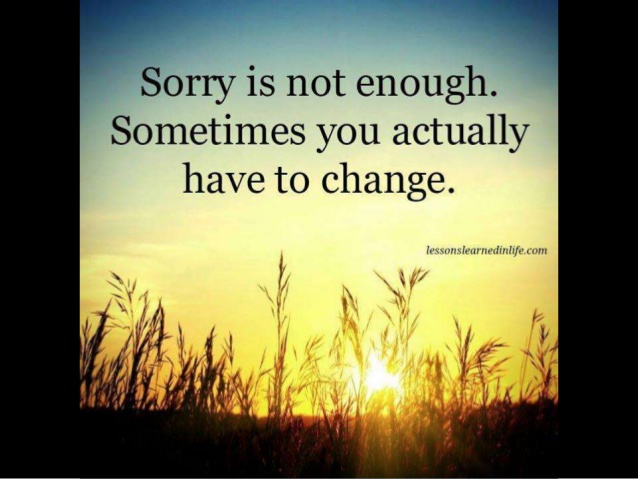 Bellwork #6Test out 3 opening lines on your tablemates. Write a paragraph about their feedback.Bellwork #7Free Write Friday! 1 paragraph only!  Bellwork #8Motivational Monday!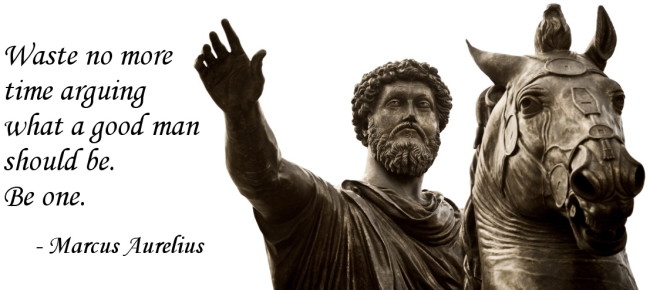 Bellwork #9Discuss the plot of your story with either your shoulder or face partner. Write down the basic plot of THEIR story, and 3 questions you still have for them. If they have a part of their draft they would like to share with you, read that as well before writing your questions.Bellwork #10What is the theme of your story? List 3 plot events that help to develop your theme.Bellwork #11	BELLWORK CHECKS TODAY!! 1-10The following infographic shows problems that children face at home other than simple chores or homework. It also displays how many of those children also have or have had a parent incarcerated. Please respond to the infographic in 1 paragraph minimum. Bellwork #12Motivational Monday!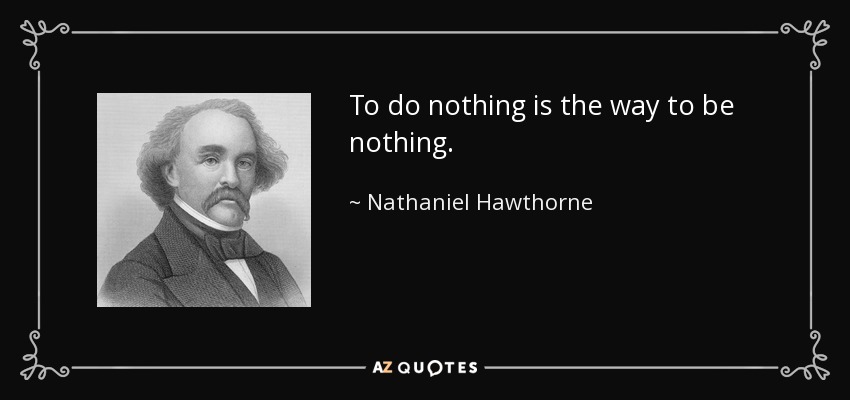 Bellwork #13Put To, Too, or Two in each blank.1.  She wanted  ____ go  ____ bed early.2.  It's  ____ wet  ____ sit on the grass.3.  He was  ____ drunk  ____ stand up.4.  He only had  ____ minutes  ____ answer the question.5.   ____ go by train will be ____ expensive.6.  He had  ____   catch  ____    buses  ____ go  ____ work.7.  No one is  ____ old  ____ learn.8.  His  ____ friends helped him  ____ move home.9.  She had  ____ take her little sister  ____.10. She was  ____ young  ____ join the army.Bellwork #14What did your grades look like at the end of the first 9 weeks? As we approach mid-term of the second 9 weeks, what do you hope your grades look like this time? What are you doing to maintain/improve your grades from the first 9 weeks? Bellwork #15List 5 things you can look at to improve your paper before you turn it in today.Bellwork #16Free Write Friday!1 page minimumTake an AR test now if you need to!Share your Google Doc with me!Bellwork #17Motivational Monday!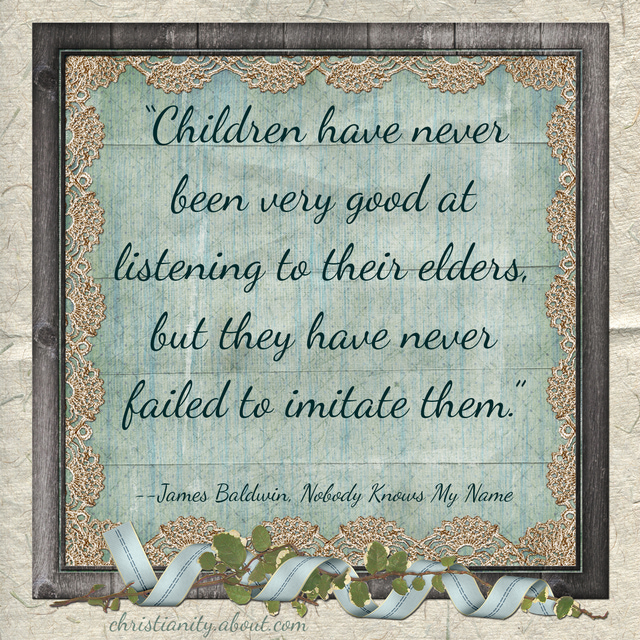 Bellwork #18What is the overall text structure of the Rotten Apple article? What other, smaller structures can be found throughout? Explain your thinking.You may get a magazine if you need one. Bellwork #19Tomorrow is Veteran’s Day. What does Veteran’s Day mean to you? 1 paragraph min.Bellwork #20Free Write Friday!  1 page minimum.Bellwork Checks today!***11-19***Bellwork #21Motivational Monday!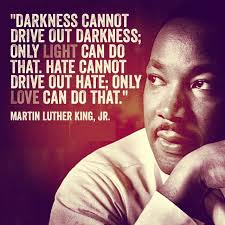 Bellwork #22What is an inference?Bellwork #23How can things like Text Features, Text Structures, Central Idea, and Inferences help you to analyze an Informational Text? 		1 paragraph min.Bellwork #24“After three years of research and a lot of soul searching, here’s where I’ve ended up: Kids are anxious, afraid and risk-averse because parents are more focused on keeping their children safe, content and happy in the moment than on parenting for competence. Furthermore, we as a society are so obsessed with learning as a product – grades, scores and other evidence of academic and athletic success – that we have sacrificed learning in favor of these false idols.” – Lathey @ npr.orgRespond to this. Is your parent a ‘helicopter parent’? What type of people will this parenting style produce? If you leave your homework at home would your mom/dad/granny/etc. bring it to you at school? And would this be helping or hurting you in the long run? 			1 paragraph min.  Bellwork #25Free Write Friday!1 page min.Bellwork #26Motivational Monday!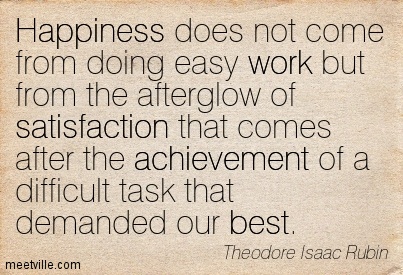 Bellwork #27List 5 things you are most thankful for and tell me why! 1 page min. 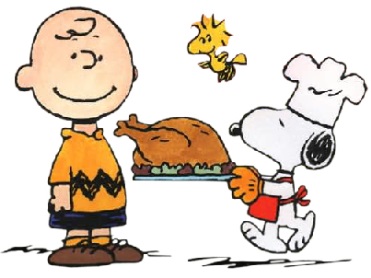 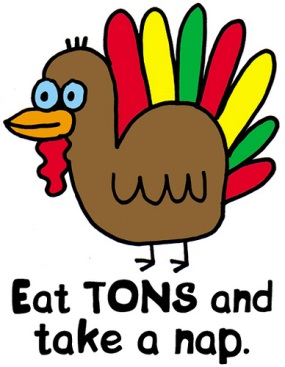 Bellwork #28Motivational Monday!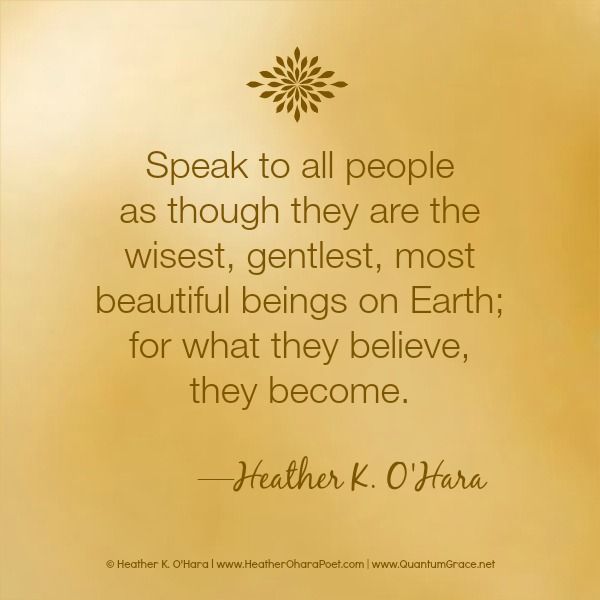 Bellwork #29Add or delete commas where necessary in the following sentences. If a sentence is correct, write “correct” after it. Although the Beavers were expected to win they choked on Saturday night.After my friends had gone inside I thought about what had just happened.The night before I was leaving for OSU I was so excited.I felt I had made the right choice but my sister disagreed with me. As she stared at the wall, I knew something was wrong. Bellwork #30Free Write Friday!1 paragraph today  Bellwork #31Motivational Monday!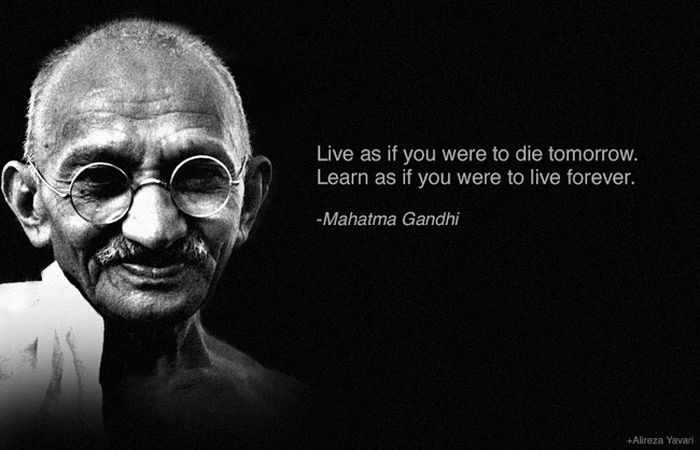 Bellwork #32Complete a Delta Plus over the Vietnam Web-Quest, and answer the questions below:What did you learn about the research process?What aspect was most difficult for you?List an interesting fact you learned from the assignment about the War.List one thing you would like to know more about, about the Vietnam War or this time period.Bellwork #33Every family has different traditions surrounding the holidays. Please explain what Holiday, if any, you celebrate this time of year; and describe your family’s traditions.1 paragraph min.Bellwork #34What topic did you and your partner select for your research project?Draft 3 research questions that you can bring to your parter for discussion when we start working today.Bellwork #35List and Explain 3 Happies and 1 Crappy about your Winter Break!	**2 Parapraphs Minimum!!**Bellwork #36Motivational Monday!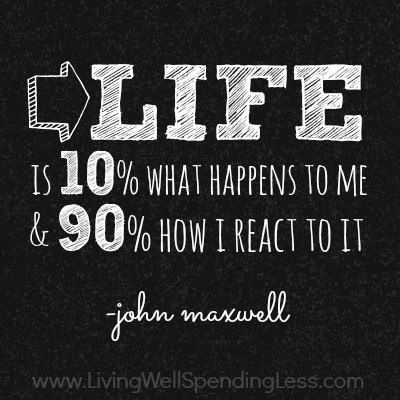  Bellwork #37Look at the sentences below.  Tell whether the blue colored part of the sentence is the complete subject, complete predicate, or neither.The horse ran in the field.The people in the house are having a party.Mom asked me to go to the store.The U. S. President spoke to the American people.Jose rode her bike to school.Bellwork #38 Draw a line between the complete subject and the complete predicate.Circle the simple subject.Underline the simple predicate.1. The microscopic dust mite was discovered less than three decades ago.2. This eight-legged pest is related to the tick and the spider.3. Do you ever wash your pillow in very hot water?4. Someone in your household should probably do so as soon as possible.5. The daily diet of the dust mite consists of tiny skin flakes on your pillow and sheets.1. The microscopic dust mite  was discovered less than three decades ago.2. This eight-legged pest   is related to the tick and the spider.3. Do you   ever wash your pillow in very hot water?4. Someone in your household   should probably do so as soon as possible.5. The daily diet of the dust mite   consists of tiny skin flakes on your pillow and sheets.Bellwork #39Subject Verb Agreement: select the correct verb for the sentence.1. Annie and her brothers (is, are) at school.2. Either my mother or my father (is, are) coming to the meeting.3. The dog or the cats (is, are) outside.4. Either my shoes or your coat (is, are) always on the floor. 5. George and Tamara (doesn't, don't) want to see that movie.6. Benito (doesn't, don't) know the answer.7. One of my sisters (is, are) going on a trip to France.8. The man with all the birds (live, lives) on my street.9. The movie, including all the previews, (take, takes) about two hours to watch.10. The players, as well as the captain, (want, wants) to win.Bellwork #40Free Write Friday!1 page min.Bellwork #41Motivational Monday (On a Tuesday)!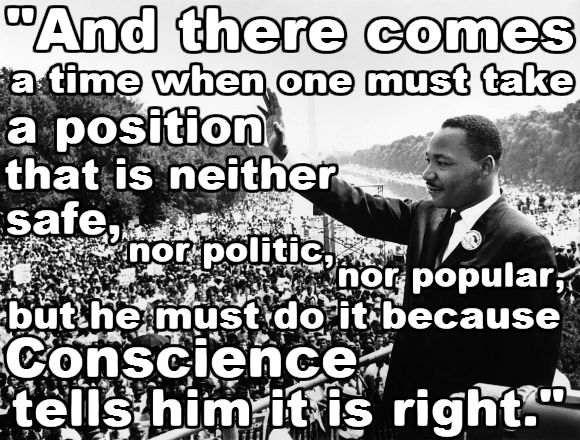 Bellwork # 42Select the appropriate pronoun1. Jane and Sarah said (she, they) were too tired to skate any longer.2. Either Bill or John will bring a sample of (his, their) own work.3. Jane and Jill called (her, their) friend.4. Either Jane or her friends will present (her, their) project.5. Neither Mary nor Susan said (she, they) would be there.6. Every student wants to impress (his or her, their) professors.7. Both John and Jim said (he, they) were not exercising regularly.8. The jury was asked to return to (its, their) seats.9. Please remind each student to bring (his or her, their) homework tomorrow.10. Neither John nor Bob was willing to admit that (he, they) had cheated.Bellwork #43Select the appropriate pronoun11. Each of the girls had (her, their) assignment completed.12. Every worker in this office needs (his or her, their) own computer.13. The committee finally made (its, their) decision public.14. Nobody remembered to bring (his or her, their) photos.15. Neither girl will wear (her, their) black pants.16. Beth and Jane reported the problem to (her, their) supervisor.17. Each teacher turned in (his or her, their) grades to the principal.18. The choir presented (its, their) final performance.19. Either the employees or Ms. Jones will make (their, her) presentation.20. Both Suzi and Beth will try to see (her, their) parents over the weekend.Bellwork #44Free Write Friday!!1 page min.Bellwork #45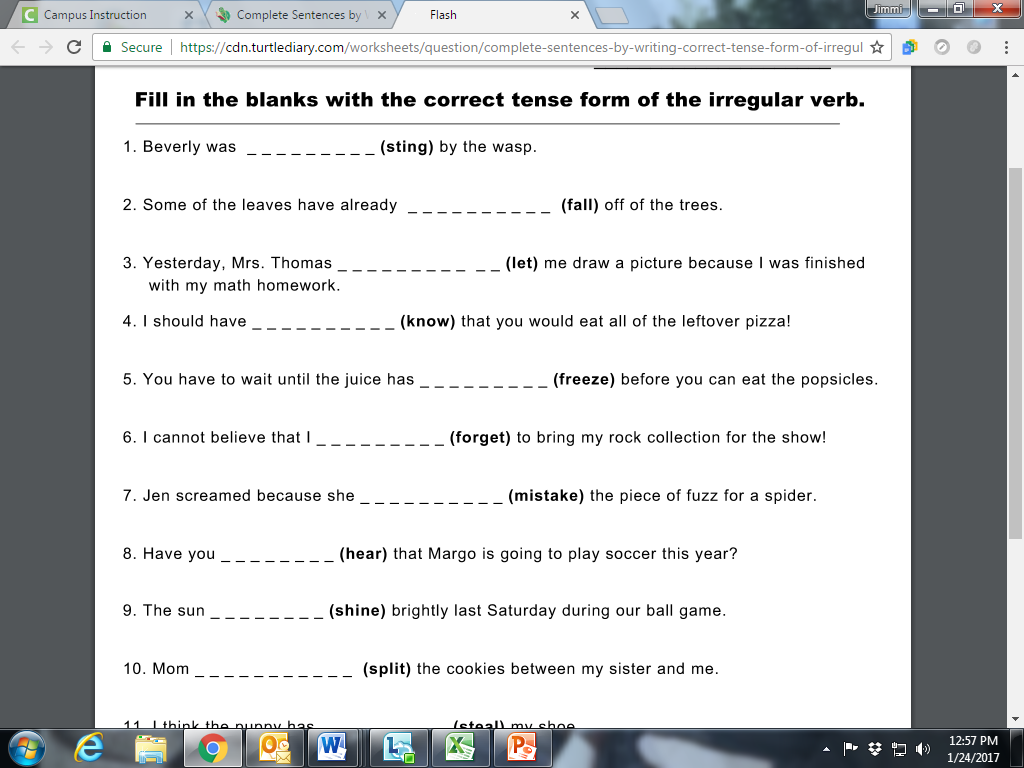 Bellwork #46• In active voice sentences the subject does the action. Example: Liz played the piano.• In passive voice sentences the subject receives the action. Example: The piano was played by Liz. Directions: Decide whether the following sentences are written in the active or passive voice. Then write the doer of the action. If the doer is unknown,write a question mark (?).1) Thomas feeds his dog. active / passive ____________2) The dog is fed by Thomas. active / passive ____________3) The family went to the beach. active / passive ____________4) The letter was written by Marshall. active / passive ____________5) The game had been won by the blue team. active / passive ____________6) The problem was solved. active / passive ____________7)The stunt man risked his life. active / passive ____________8) The fire was extinguished. active / passive ____________9)The car was being cleaned by its owner. active / passive ____________10) It gets cold here during the winter. active / passive ____________ 
Bellwork # 47What are you going to write your Argumentative Essay about? Write a paragraph outlining your argument so far!Bellwork #48Free Write Friday!1 paragraph  Bellwork #49Write down your thesis statement and 3 reasons. Have a partner look at it and write down their feedback. 3 sentences min for feedback + thesis and reasons.Bellwork #50Motivational Monday!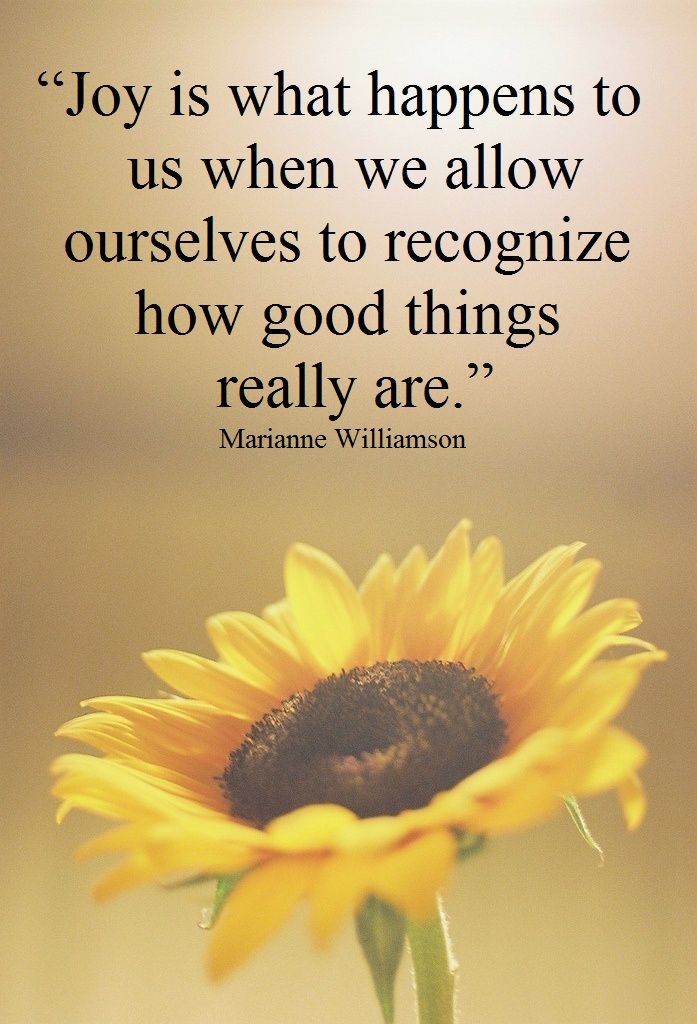  Bellwork #51List and explain anything you know about the Holocaust. 1 paragraph minimum. Bellwork #52List one new thing you learned about the Holocaust yesterday, and 1 thing you would still like to learn. Bellwork #53How do you think Anne feels about going into hiding? 1 paragragh min.Bellwork #54
Free Write Friday!Bellwork #55Motivational Monday (On a Tuesday)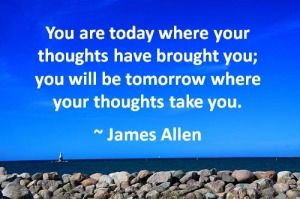 Bellwork #56Select the correct verb.1. Before I went to bed, I __________ (lie, lay, laid) my clothes out for tomorrow.2. Every afternoon, we _________ (lie, lay, laid) on the bed for a nap.3. When they’re cold, they _________ (lie, lay, laid) a blanket on their legs.4. All of last week I __________ (lie, lay, laid) in bed feeling sick.5. Our pet dogs like to __________ (lie, lay, laid) under the table.Bellwork #57Select the correct verb.6. Yesterday, the boys __________ (lie, lay, laid) their backpacks outside.7. While we meet, they __________ (lie, lay, laid) their purses on the couch.8. Susanna and Maribel often __________ (lie, lay, laid) on the floor to make posters.9. Last night we all __________ (lie, lay, laid) awake until midnight.10. Yesterday, our teacher __________ (lie, lay, laid) on the ground, injured.Bellwork #58Free Write Friday1 paragraph!Bellwork #59Motivational Monday!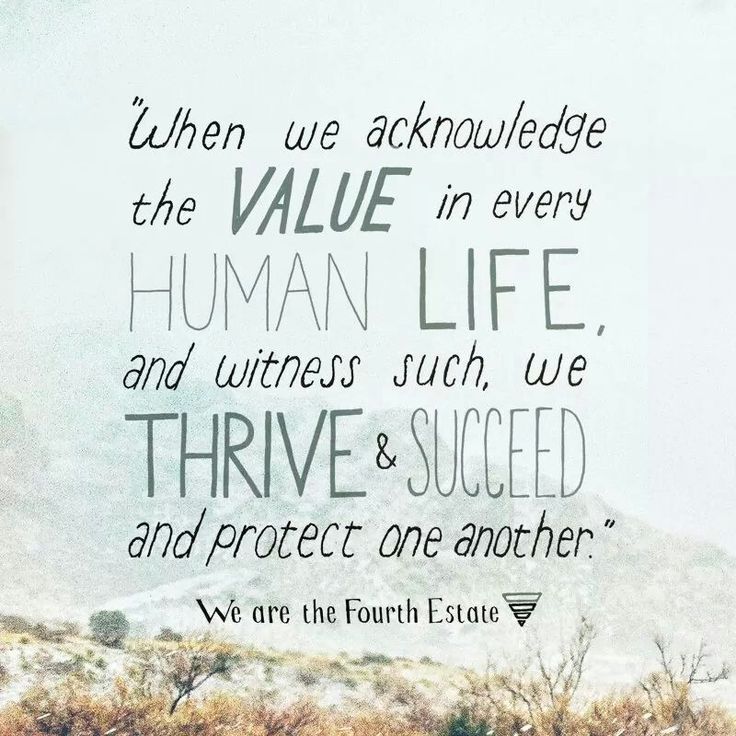 Bellwork #60Select the correct verb.1. When I finally got back home, I (sit/sat/set) down in a chair.2. He couldn’t remember where he (sit/sat/set) his wallet.3. I promised my brother he could (sit/sat/set) beside me.4. Before dinner each night I have to (sit/sat/set) the table.5. We carried the heavy boxes inside and (sit/sat/set) them down.Bellwork #61Select the correct verb.6. Grandmother Parkinson needs to (sit/sat/set) and rest.7. When the dog wanted to come in, he (sit/sat/set) by the door.8. Jessica came in from the rain and (sit/sat/set) her umbrella down.9. Yesterday at the show, we were able to (sit/sat/set) in the first row!10. When the mail arrives, I sort it and then (sit/sat/set) it on the desk.Bellwork #62What was the theme of Anne Frank? How do you know? Explain your thinking. 1 paragraph min.Bellwork #63Free Write Friday!1 page min.Bellwork Checks: 54-62Bellwork #69Motivational Monday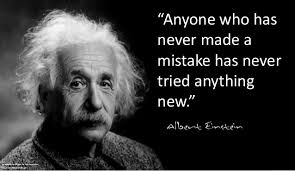 Bellwork #70Underline the appropriate forms of the verbs in the parentheses to maintain consistent tenses in the following paragraph.My grandmother was not at all the way my friends describe their grandmothers. They still (speak, spoke) of Grandma as a grey-haired old woman who (is, was) always forgetting things she should remember and remembering things no one else is very interested in. My grandmother (is, was) not at all like that. She (is, was) always very lucid. No matter what we (do, did) as children, Grandma always (wants, wanted) to hear about it. I will never (forget, forgot) my first date. I didn't even want my brothers and sisters to know about Ray. But Grandma! She (is, was) different. Even before I (tell, told) my mother, I (rush, rushed) over to grandma's and let her in on the secret. She just (smiles, smiled) and kept rocking and (tells, told) me to be sure to bring Ray over to meet her sometime. That night, on the way to our first dance together, Ray and I (stop, stopped) in for a minute to see Grandma. She (is, was) someone we always wanted to share our secrets with.My grandmother was not at all the way my friends describe their grandmothers. They still (speak, spoke) of Grandma as a grey-haired old woman who (is, was) always forgetting things she should remember and remembering things no one else is very interested in. My grandmother (is, was) not at all like that. She (is, was) always very lucid. No matter what we (do, did) as children, Grandma always (wants, wanted) to hear about it. I will never (forget, forgot) my first date. I didn't even want my brothers and sisters to know about Ray. But Grandma! She (is, was) different. Even before I (tell, told) my mother, I (rush, rushed) over to grandma's and let her in on the secret. She just (smiles, smiled) and kept rocking and (tells, told) me to be sure to bring Ray over to meet her sometime. That night, on the way to our first dance together, Ray and I (stop, stopped) in for a minute to see Grandma. She (is, was) someone we always wanted to share our secrets with.Bellwork #71Motivational Monday!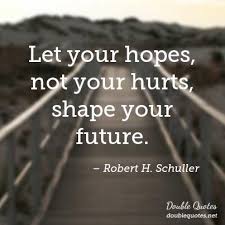 Get out your Chromebook and email me your JPEG of your infographic if you haven’t already done so!!Bellwork #72Directions: Use quotation marks, capital letters, and any other punctuation necessary to rewrite the following sentences correctly. Write “Correct” if the sentence does not need any additional punctuation. 
1) Are we there yet she asked.___________________________________________________________________2) I am tired the boy said and then drifted off to sleep.___________________________________________________________________3) We really should be going now she said. 
___________________________________________________________________Bellwork #73Directions: Use quotation marks, capital letters, and any other punctuation necessary to rewrite the following sentences correctly. Write “Correct” if the sentence does not need any additional punctuation. 
1) Excuse me he said do you have the time?___________________________________________________________________2) Mommy can I have an apple he asked.___________________________________________________________________3) The mother said that the obnoxious child simply had a lot of energy. 
___________________________________________________________________Bellwork #74Directions: Insert any semicolons or commas needed in the following sentences.1. He slept through his alarm luckily his first class was cancelled.2. Tripping over the dog I dropped my cup.3. We practiced every day after school and all Saturday however we lost the game.Bellwork # 75Free Write Friday!!1 page min.No Bellwork today – Get out your Chromebook and login to iReady to be sure your connection is working. DO NOT START YET!!Bellwork # 76Choose are or our to complete each sentence. 1. We have to clean _______________________ rooms this afternoon. 2. The birds _______________________ blue. 3. We _______________________ late for school. 4. _______________________ teacher read a story to us. 5. Her friends _______________________ playing in the park. 6. It’s _______________________ turn to play on the swings. 7. Where _______________________ you? 8. _______________________ bus goes by the library. 9. May we open _______________________ presents? 10. They _______________________ eating their lunch with us.Bellwork # 77Each of the following sentences uses one or more of these words: there, their or they’re; rewrite the correct word on the line. 1. The library book is over their. __________________ 2. Cats use their tongues to groom themselves. __________________ 3. Did they forget there lunches at home? __________________ 4. The students handed in they’re best work. __________________ 5. This is a day there not going to forget. __________________ 6. It’s too far, so we don’t go their anymore. __________________ 7. James and Maria hung their coats in there lockers. __________________ 8. There are always enough snacks for everyone. __________________ 9. The teacher hung they’re art on the bulletin board. __________________ 10. You’ll find the glue and scissors in their. __________________Bellwork #78List and explain 2 happies and a crappy from your Spring Break. 1 paragraph min.Bellwork #79Answer the following multiple choice questions.Bellwork #80Answer the following multiple choice questions.Bellwork #81Answer the following multiple choice questions.Bellwork #82							TAKE YOUR AR TEST!!!!Answer the following multiple choice questions.Bellwork #83Answer the following multiple choice questions.Bellwork #84Directions: Read the following examples of irony. Determine which of the three types of irony are being used and then explain your answer. Dramatic irony – This occurs when the reader or audience understands more about the events of a story than a character. Situational irony – This occurs when what actually happens is the opposite of what is expected or appropriate. Verbal irony – A character says one thing but really means the opposite. A mean old man ate a large meal at a restaurant. The waitress tried to provide him with excellent service, but every time she brought him a dish, he complained. First he thought that the soup was too cold when it was hot. Then he said that his steak was dry and chewy, when it was moist and succulent. Then he complained that one of her blonde hairs was in his mashed potatoes, but the hair was actually grey like his own. She remained patient and continued to try to help him until the end of the meal, when he left her a quarter for a tip. She replied on his way out, “Thank you for the generous tip, Mister.” Which type of irony is used? ____________________________________________________________ Explain your answer in complete sentences: Tom has always liked Lucy, but Lucy has always thought Tom was annoying and unattractive. One day, Lucy comes home to find an eviction notice on her door. Apparently, her roommate had been spending the rent money that Lucy was giving her on other things. Lucy only has 24 hours to get all her stuff over to her mom’s house, and Lucy doesn’t even have a car. But Tom has a truck. So Lucy calls up Tom and asks him how he’s doing. She tells him that she’s always thought he was funny, and that they should hang out sometime. Tom thinks that Lucy has finally come around is beginning to like her. He also thinks that his jokes are funny because she is laughing after everything that he says.Which type of irony is used? ____________________________________________________________ Explain your answer in complete sentences:Get your Chromebook out and begin working. 	**Bellwork Checks today!!! 75-84	****Have your notebooks out and ready for me to check!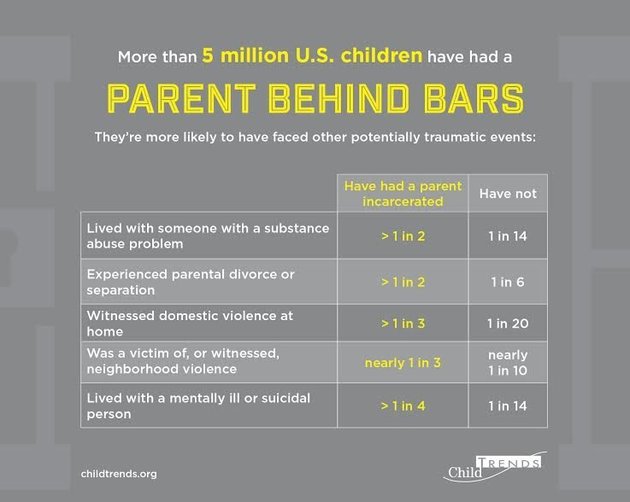 -How do these situations impact a child’s future?-How do they impact their school work?-What can be done to improve these situations?    Subject Predicate Neither Subject Predicate Neither Subject Predicate Neither Subject Predicate Neither Subject Predicate NeitherThe atmosphere or feeling in a literary work is called the:conflictprotagonistmoodtext featuresPictures, side bars, bold print, graphs, charts, and captions are examples of:foreshadowingtext featurespersonificationalliterationA struggle or problem in the story for the main character is the:protagonistmetaphorflashbackconflictA piece of writing that can be found in newspapers and magazines and its purpose is to persuade is:editorialfeature articlemythshort storyA piece of writing that can be found in newspapers and magazines and its purpose is strictly to inform is:editorialfeature articlemythshort storyAn ancient Greek story that explains natural occurrences/happenings in the world is:editorialfeature articlemythshort storyThe main character is the:dialectmeterplotprotagonistA prediction or hints of what will happen is called:foreshadowingpersonificationalliterationgenre“Life is like a box of chocolates” is an example of:metaphorsimilemeteronomatopoeia“My cat is a log” is an example of:metaphorsimilemeteronomatopoeiaGiving non-human objects human characteristics is called:foreshadowingpersonificationdialectalliterationWhen the author takes the reader back in time to a memory, he/she is using the technique called:foreshadowingalliterationflashbackfigurative language“Bob built a brilliant boat” is an example of:foreshadowingsimilemetaphoralliterationA form of language spoken by people in a particular region is called:dialectdialoguefablemeterA brief story/poem, usually with animal characters, that teaches a lesson/moral is called:folk talefablehaikuresolutionA story composed orally and passed down by word of mouth is called a(n):folk talefablehaikuresolutionA type of literature is called:metersettinggenreplotThe rhythmical pattern of a poem is called:figurative languagedialoguemeteronomatopoeiaA 3-line Japanese poem with 17 syllables is called:folk talefablehaikumythBAM is an example of:onomatopoeiafigurative languagegenreplotWhen characters speak, it is called:figurative languagedialoguedialectmood“That was so good, I could smack my Mammie!” is an example of:personificationalliterationfigurative languagesimileWhen, where, and the time a story takes place is called the:plotsettingresolutionconflictWhen the climax or conflict is solved it is called the:plotsettingresolutionconflictThe sequence of events in a story is the:settingconflictresolutionplot